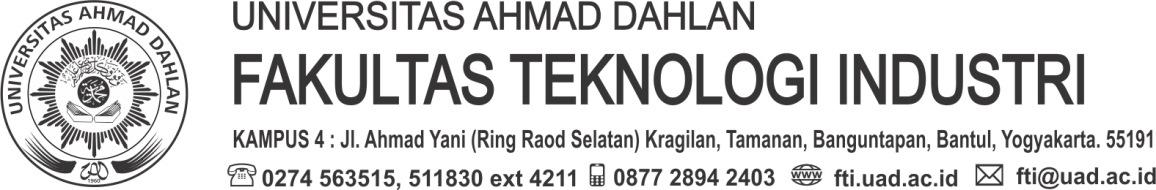 BUKTI  PENYERAHANUNTUK PERSYARATAN YUDISIUMAssalamu’allaikum, Wr. Wb.Saya yang bertanda tanda dibawah ini :N a m a		: …………………………………………………………….N I M			: …………………………………………………………….Program Studi	: …………………………………………………………….dinyatakan bebas administrasi/tanggungan/pinjaman dari pejabat yang berwenang sebagai berikut :Surat Keterangan ini saya buat sebagai syarat pendaftaran yudisium di Fakultas Teknologi Industri Universitas Ahmad Dahlan.Wassalamu’allaikum. Wr. Wb.Yogyakarta,                   Pemohon(………………………………….)No.KeteranganAcc. Pejabat Berwenang(Kaprodi/Sekprodi1.Telah Menyerahkan Laporan PKL ke Program Studi2.Telah Menyerahkan Laporan Penelitian Ke Prodi (Prodi Teknik Kimia)3.Telah Menyerahkan CD Program/CD Tugas Akhir4.Telah Menyerahkan Laporan Tugas Proyek(Prodi Teknik Informatika5.Bebas dari Pinjaman buku—buku Inventaris Program Studi maupun buku pegangan Dosen Pengampu6.Telah Upload SKPI Kompetensi Program Studi7.Telah Upload Jurnal